 Boys under 13 Cronulla Representative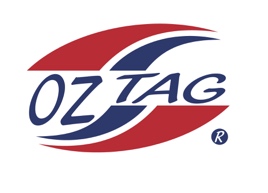 Team 2020Congratulations to the following players selected in the 2020 State Team for Cronulla. Name1.  Jacob Benton2.  Ethan Kiehne3.  Joel Cornock4.  Dylan Keys5.  Zayne Kennedy6.  Isaac Lopes7.  Jarvis Wever8.  Tate Nicholls9.  Harrison Cavanagh10.Zac McPherson11.Tommy Franks  12.Jett Murphy13.Cody Beckett14.  15.  16. SHADOWS: